					ПРЕСС-РЕЛИЗ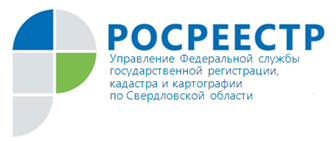 «ТЕЛЕФОН ДОВЕРИЯ»Управление Росреестра по Свердловской области (далее – Управление) информирует о том, что в целях выявления и пресечения признаков возможных правонарушений коррупционной направленности со стороны государственных гражданских служащих в Управлении функционирует «телефон доверия».
+7(343)375 98 65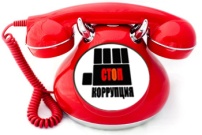 Воспользоваться «телефоном доверия» можно круглосуточно.Сообщения принимаются ежедневно в автоматическом режиме через систему записи поступающих обращений (функция «автоответчик»).	По «телефону доверия» принимается к рассмотрению информация о фактах:коррупционных проявлений в действиях гражданских служащих и работников; конфликта интересов в действиях (бездействии) гражданских служащих и работников; несоблюдения гражданскими служащими и работниками ограничений и запретов, в отношении которых законодательством Российской Федерации такие запреты и ограничения установлены. Время одного обращения в режиме работы автоответчика не должно превышать 5 минут.Обращения, поступившие по «телефону доверия», должны содержать следующую информацию: фамилию, имя, отчество, должность (при наличии), представляемую организацию (при наличии); факты коррупции и иных нарушений законодательства о противодействии коррупции, совершенных гражданскими служащими и работниками Управления.Анонимные обращения и обращения, не касающиеся коррупционных действий гражданских служащих и работников Управления, не рассматриваются. Для получения ответа по существу обращения необходимо указать свой номер телефона, почтовый адрес или адрес электронной почты. Также следует помнить, что статьей 306 Уголовного кодекса Российской Федерации предусмотрена уголовная ответственность за заведомо ложный донос о совершении преступления. Справка: в 2017 году - 455 обращений, за 2018 поступило 113, в 2019 году – 51 обращение, в 2020 году - 81 обращение и в 2021 году – 57.«На протяжении пяти лет на «телефон доверия» поступали обращения, с вопросами, не связанными с коррупционными правонарушениями. Поступившие сообщения касались вопросов предоставления государственных услуг по государственной регистрации прав на недвижимое имущество и сделок с ним», - прокомментировала Екатерина Жилина начальник отдела кадров Управления Росреестра по Свердловской области.